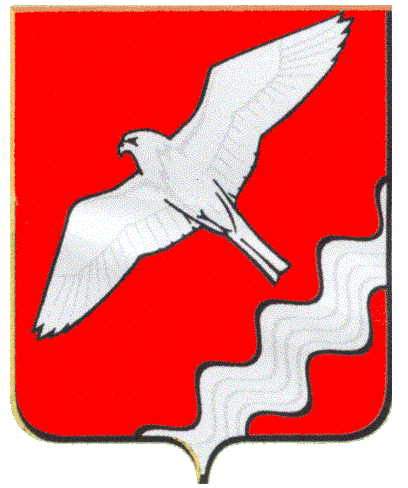 ДУМА МУНИЦИПАЛЬНОГО ОБРАЗОВАНИЯКРАСНОУФИМСКИЙ ОКРУГСОРОК  ЧЕТВЕРТОЕ    ЗАСЕДАНИЕ ПЯТОГО СОЗЫВА РЕШЕНИЕот                           года № г. Красноуфимск Об утверждении Положения о предоставлении поддержки в виде реструктуризации задолженности по арендной плате на территории МО Красноуфимский округРассмотрев предложение Комитета по управлению имуществом  Муниципального образования Красноуфимский округ об утверждении Положения о предоставлении поддержки в виде реструктуризации задолженности по арендной плате на территории МО Красноуфимский округ, в целях решения вопросов улучшения финансового положения хозяйствующих субъектов, руководствуясь ст.22 Устава МО Красноуфимский округ, Дума Муниципального образования Красноуфимский округ 	РЕШИЛА: 
	1. Утвердить Положение о предоставлении поддержки в виде реструктуризации задолженности по арендной плате на территории МО Красноуфимский округ.	2. Опубликовать настоящее решение в газете «Вперед» и разместить на официальном сайте МО Красноуфимский округ.3. Контроль за исполнением решения возложить на постоянную депутатскую комиссию по экономической политике, бюджету и налогам (Вышегородцев П.А.).ГлаваМуниципального образования Красноуфимский округ                                                                О.В. РяписовПриложение                                                                                                       к решению Думы МО Красноуфимский округ                                                                                          от_____2016 № ___Положениео предоставлении поддержки в виде реструктуризации задолженности по арендной плате на территории МО Красноуфимский округ1. Общие положения1.1. Настоящее Положение разработано в соответствии с Гражданским кодексом Российской Федерации, Земельным кодексом Российской Федерации, статьёй 105 Бюджетного кодекса Российской Федерации, Федеральными законами от 06.10.2003 №131-ФЗ «Об общих принципах организации местного самоуправления в Российской Федерации», от 26.07.2006 №135-ФЗ «О защите конкуренции» и от 09.07.2002 № 83-ФЗ «О финансовом оздоровлении сельскохозяйственных товаропроизводителей», и иными нормативными правовыми актами Российской Федерации и Свердловской области, Положением о Комитете по управлению имуществом Муниципального образования Красноуфимский округ.  1.2. Положение определяет порядок предоставления поддержки юридическим лицам и индивидуальным предпринимателям без образования юридического лица:арендующим муниципальное имущество и  земельные участки (далее – Арендаторы) и имеющим задолженность  по арендной плате;бывшим Арендаторам земельных участков и муниципального имущества, срок действия договоров  которых истек, но  имеется неоплаченная задолженность по арендной плате (далее – Должники по арендной плате).1.3. Поддержкой является реструктуризация (отсрочка, рассрочка) сложившей кредиторской задолженности по арендной плате. 1.4. Поддержка оказывается только по факту сложившейся задолженности по арендной плате, процентам за пользование чужими денежными средствами и штрафам и не распространяется на  текущие арендные платежи. 1.5. Используемые термины:1.5.1. Поддержка – оказание содействия, помощи. 1.5.2. Реструктуризация долга – соглашение сторон о прекращение долговых обязательств, составляющих государственный или муниципальный долг, с заменой указанных долговых обязательств иными долговыми обязательствами, предусматривающими другие условия обслуживания и погашения обязательств.1.5.3. Рассрочка – способ оплаты товаров и услуг, при котором платеж производится не в разовом порядке, не в полной сумме, а по частям. 1.5.4. Отсрочка – перенос срока выполнения обязательств на более поздний период сложившейся задолженности.                             2. Цели и задачи предоставления поддержки  2.1. Положение разработано в целях решения вопросов улучшения финансового положения хозяйствующих субъектов.2.2. При предоставлении поддержки  решаются следующие задачи:2.2.1. Стимулирование предпринимательской деятельности – хозяйствующих субъектов, зарегистрированных на территории Муниципального образования Красноуфимский округ.2.2.2. Поступление в бюджет Муниципального образования Красноуфимский округ реструктуризированной кредиторской задолженности.  2.2.3. Сохранение муниципального имущества.2.2.4. Осуществление приоритетных для муниципального образования видов хозяйственной деятельности.3. Общие принципы предоставления поддержки3.1. Предоставление поддержки осуществляется в соответствии со следующими принципами:3.1.1. Заявительный характер предоставления поддержки.3.1.2. Поддержка может быть предоставлена на срок не более чем на 12-ть месяцев.3.1.3. В совокупности срок задолженности и срок на который предоставлена поддержка не должны превышать срока исковой давности.4. Порядок предоставления поддержки4.1. Рассмотрение вопросов о предоставлении поддержки, осуществляется комиссией утвержденной постановлением Администрации Муниципального образования Красноуфимский округ.  4.2. Предоставление поддержки носит заявительный характер.Для получения поддержки Арендатор обращается с заявлением (письмом) Приложение №1 о предоставлении поддержки, с указанием  конкретного вида реструктуризации задолженности и документами в соответствии с перечнем Приложение №2: - предоставление рассрочки по сложившейся задолженности по арендной плате на срок  не более 12 месяцев с момента подачи заявления; - предоставление отсрочки, т.е. переноса срока выполнения обязательств по внесению задолженности на срок  не более 12 месяцев с момента предоставления заявления, с указанием конкретной даты оплаты. 4.3. После получения от Арендаторов заявлений с приложенными документами, созывается  комиссия для принятия решения о  реструктуризации долга либо об отказе предоставления поддержки. Рассмотрения комиссией заявлений, осуществляется не чаще 1 раза в месяц.4.4. Секретарь комиссии: - оформляет протокол заседания комиссии по рассмотрению вопросов, связанных с реструктуризацией долга по договорам аренды земельного участка и договорам аренды муниципального имущества МО Красноуфимский.- после подписания протокола, в течение десяти рабочих дней обязан уведомить Арендатора о принятом решении и направить Арендатору выписку из прокола заседания комиссии. 4.5. В случае принятия положительного решения о предоставлении поддержки в виде реструктуризации по арендной плате Комитет:- приостанавливает  начисление штрафов и  пеней за пользование чужими денежными средствами с даты поступления заявления, на период оказания поддержки;- составляет Соглашение о реструктуризации Приложение № 3, График погашения долга Приложение №1 к Соглашению о реструктуризации задолженности и направляет их для подписания  Арендатору в течение десяти рабочих дней.В сумму подлежащей реструктуризации задолженности не включаются ранее реструктурированные, отсроченные либо рассроченные суммы.4.6. Соглашение  должно содержать: -  полное наименование, юридический адрес пользователя;-  сведения об арендуемом имуществе; -  о размерах арендной платы;- срок отсрочки (рассрочки) уплаты задолженности арендных платежей;- сумму процентов за пользование чужими денежными средствами и штрафов на дату поступления заявления о реструктуризации задолженности.4.7. В соответствии с настоящим Положением не могут быть приняты решения о реструктуризации задолженности:- в отношении которой имеются вступившие в законную силу судебные акты о взыскании или утвержденные судом мировые соглашения;- по прекращенным договорам аренды земельных участков.4.8. Реструктуризация задолженности не освобождает Арендатора, в отношении которого принято решение о реструктуризации задолженности, от внесения текущих платежей в соответствии с условиями договора аренды. 4.9. Право на реструктуризацию задолженности реорганизованного юридического лица, предоставленное в соответствии с настоящим Порядком, сохраняется за правопреемником (правопреемниками) такого юридического лица.5. Заключение5.1. При двукратном нарушении Арендатором,  в течение установленного Соглашением срока, платежного графика погашения долга  в связи с реструктуризацией  задолженности по договору, либо графика внесения текущих платежей, Комитет:в одностороннем порядке расторгает Соглашение о предоставлении поддержки;в письменной форме сообщает Арендатору о расторжении Соглашения, с указанием причин принятого решения;возобновляет  начисление процентов за пользование чужими денежными средствами и штрафов за нарушение условий договора аренды с момента их приостановления;производит зачет оплаченных текущих платежей, в счет погашения кредиторской задолженности по арендной плате;обращается с исковым заявлением в суд о принудительном взыскании задолженности по арендной плате, а также процентов за пользование чужими денежными средствами.5.3. Повторно поддержка в виде реструктуризации задолженности не предоставляется по тем договорам аренды, по которым она уже предоставлялась и была прекращена, вследствие нарушения условий Соглашений об уплате долга.Приложение № 1								к Положению о предоставлении поддержки								в виде реструктуризации задолженности								по арендной плате на территории МО Красноуфимский округ                                                                                        Главе администрации Муниципального образования Красноуфимский округ________________________________________________________________________________________________________________________________________________________________ЗАЯВЛЕНИЕ                 о реструктуризации задолженностипо договору аренды ________________ от "___" _______ 201___ года N _____ от _______,адрес ______________________________ (площадь)______________________________________________________________________________________________________________. _____________________________________________________________________________                     (наименование и организационно-правовая форма юридического лица)_____________________________________________________________________________.Адрес заявителя: ______________________________________________________________.                                                      (место нахождения юридического лица)    Прошу   осуществить   реструктуризацию  задолженности,  образовавшейся по договору аренды __________________ от "____" _________ 201__года N _____.  За период с "____" __________ ____ года по "____" __________ ____ года в размере _____________________________ руб. ____коп. путем рассрочки (отсрочки) платежей на следующих условиях:1) срок рассрочки (отсрочки) платежей по долгу __________________________месяцев;2) размер квартального (либо ежемесячного) платежа по погашению долга _______ руб. _____ коп.Начисленные пени и штрафы в размере:пени _________________________________ руб. ____ коп.штрафы _______________________________ руб. ____ коп.    Прошу  списать   в  случае   погашения   мной  суммы  долга в соответствии с условиями реструктуризации.    Настоящим заявлением подтверждаю, что в отношении ____________________________________________________________________________________________________                      (наименование и организационно-правовая форма юридического лица)процедуры банкротства не возбуждены.Заявитель _____________________________________________ ________________ Ф.И.О.                       (должность представителя юридического лица)                   (подпись)Телефон (факс) ___________________________Дата___________________Приложение № 2 								к Положению о предоставлении поддержки								в виде реструктуризации задолженности								по арендной плате на территории МО Красноуфимский округПеречень документов прилагаемых к заявлению о реструктуризации задолженности1. Заверенные копии учредительных документов Арендаторов с приложениями, с внесенными в них изменениями и дополнениями - для юридического лица.2. Документы, удостоверяющие личность и место жительства, - для физических лиц.3. Заверенная копия свидетельства о государственной  регистрации (перерегистрации) должника.4. Справка (справки) налогового органа по месту постановки на учет должника о наличии и сумме задолженности должника по налогам и сборам по состоянию на первое число месяца, в котором подано заявление.5. Справка (справки) налогового органа по месту постановки на учет должника о наличии и сумме задолженности должника по пеням и штрафам по состоянию на первое число месяца, в котором подано заявление, с указанием суммы пеней и штрафов, подлежащей уплате в федеральный бюджет и бюджеты государственных внебюджетных фондов, исчисленной по данным учета налоговых органов и государственных внебюджетных фондов и не погашенной на момент подачи заявления.6. Бухгалтерский баланс с приложениями за последний отчетный год и последний отчетный период с отметкой территориального налогового органа о его принятии - для юридического лица или информация о финансовом состоянии сельскохозяйственного товаропроизводителя по форме, устанавливаемой Министерством сельского хозяйства Российской Федерации, по состоянию на 31 декабря последнего календарного года и на 1 число месяца подачи заявления - для крестьянского (фермерского) хозяйства и индивидуального предпринимателя.7. Акт сверки взаимных расчетов по договору аренды между комитетом и заявителем.8. Иные документы, подтверждающие тяжелое экономическое положение хозяйствующего субъекта.Приложение № 3								к Положению о предоставлении поддержки								в виде реструктуризации задолженности								по арендной плате на территории МО Красноуфимский округСоглашениео реструктуризации задолженности путем предоставления рассрочки(отсрочки) платежаг. Красноуфимск 						            «___» _____ 201__года Комитет по управлению имуществом Муниципального образования Красноуфимский округ в лице председателя Комитета ____________________________, действующего на основании Положения о Комитете, именуемый в дальнейшем «Арендодатель», с одной стороны, и_____________________________________ именуемое в дальнейшем «Арендатор»,  (наименование юридического лица, ф.и.о. ИНН/КПП, адрес)в лице __________________ действующего на основании _____________________, с другой стороны, а совместно именуемые «Стороны», заключили настоящее Соглашение о нижеследующем:1. Осуществить реструктуризацию  задолженности Арендатора, образовавшейся по состоянию на «____» _______ 201____ года по договору аренды _____________ от "___" _______ 201____ года N _____ земельного участка за период с "___" _____201___года по "___" _____ 201__ года в размере: _______ руб. ___ коп. (___________) - долг,                                                                                                                                                               (прописью)путем предоставления рассрочки (отсрочки) платежей  по   долгу в соответствии с графиком погашения долга (приложение).2. Платежи в счет погашения реструктуризированного долга (арендная плата) вносятся Арендатором в соответствии с графиком погашения долга по договору _____ Приложение №1 к Соглашению о реструктуризации задолженности путем перечисления на реквизиты: УФК по Свердловской области (Комитет по управлению имуществом МО Красноуфимский округ. Назначение платежа: реструктуризация задолженности за период "___" _____ 201__ года по "___" _____ 201__ года по договору аренды от "____" ______ 201__ года N ______.3. Арендатор вправе произвести досрочное погашение задолженности, указанной в пункте 1 Соглашения.4. Арендодатель имеет право отказаться в одностороннем порядке от исполнения Соглашения, направив Арендатору соответствующее уведомление, в случае:- двукратного нарушения, после принятия решения о реструктуризации, срока уплаты текущего платежа по арендной плате, предусмотренного договором аренды.- нарушения Арендатором двух раз в течение установленного  соглашением срока внесения платежей согласно графика погашения долга, либо внесения текущих платежей по договору аренды;- передачи Арендатором прав и обязанностей по договору аренды земельного участка третьему лицу либо передачи арендованного земельного участка в субаренду;- прекращения договора аренды;- введения в отношении Арендатора процедур банкротства;В случае одностороннего отказа Арендодателя Соглашение считается расторгнутым, а задолженность указанная в пункте 1 Соглашения, подлежит восстановлению в полном объеме со дня расторжения (за исключением сумм, ранее уплаченных по графику погашения долга). Начисление пени и штрафов на сумму восстановленного долга производится также со дня расторжения Соглашения.5. Настоящее  Соглашение вступает в силу со дня его подписания и действует до полного исполнения арендатором  своих  обязательств по настоящему соглашению.6. Соглашение составлено в 2 экземплярах на 2 листах, имеющих равную юридическую силу, по одному экземпляру для Арендодателя и  Арендатора.Приложение: график погашения основного долга.7. РЕКВИЗИТЫ И ПОДПИСИ СТОРОНАрендодатель:                                                                            Арендатор:Комитет по управлению имуществом Муниципального образования Красноуфимский округЮридический адрес:623316, Свердловская областьКрасноуфимский район, д. Приданниково, ул. Первомайская, 1 а.Фактический адрес:623300, Свердловская область,г. Красноуфимск, ул. Советская 5кабинет 212Председатель Комитета                                       (_____________)М.П.                                                                                                                                                                      ___________________________________________________________Юридический адрес:________, ______________________    (индекс)___________________________________________________________________________________________     (_____________) М.П.                                